09.02.2018Г. № 11РОССИЙСКАЯ ФЕДЕРАЦИЯИРКУТСКАЯ ОБЛАСТЬНИЖНЕУДИНСКИЙ МУНИЦИПАЛЬНЫЙ РАЙОНЗАМЗОРСКОЕ СЕЛЬСКОЕ ПОСЕЛЕНИЕПОСТАНОВЛЕНИЕОБ ОБЪЯВЛЕНИИ МЕСЯЧНИКА ПО ПОЖАРНОЙ БЕЗОПАСНОСТИ НА ТЕРРИТОРИИ ЗАМЗОРСКОГОМУНИЦИПАЛЬНОГО ОБРАЗОВАНИЯ В  связи с наступлением периода особой пожарной опасности, связанной с прогнозом неблагоприятных метеорологических явлений и возникающей угрозой населенным пунктам, связанной с ростом количества и площади лесных пожаров, в целях обеспечения безопасности жизнедеятельности населения на территории Замзорского муниципального образования, в соответствии с Федеральным законом от 06.10.2003г. № 131-ФЗ «Об общих принципах организации местного самоуправления в Российской Федерации», ст. 30 Федерального закона от 21.12.1994г. № 69-ФЗ «О пожарной безопасности», ст. 20 Закона Иркутской области от 07.10.2008 года № 78-оз «О пожарной безопасности в Иркутской области», Постановлением Правительства Иркутской области от 14.03.2017 года  № 145-пп « Об установлении на территории Иркутской области особого противопожарного режима», руководствуясь Уставом Замзорского муниципального образования, администрация Замзорского  муниципального образования ПОСТАНОВЛЯЕТ:1. Объявить на территории  Замзорского муниципального образования месячник пожарной безопасности с 9 февраля 2018 года по 9 марта 2018 года. 2. Рекомендовать руководителям хозяйств, предприятий и организаций всех форм собственности, а также муниципальных учреждений: 2.1. Организовать очистку территорий подведомственных предприятий, организаций и учреждений от горючих отходов и мусора и вывоз его в места утилизации.2.2. Принять меры к приведению в работоспособное состояние источников наружного и внутреннего противопожарного водоснабжения.2.3. Очистить проезды и подъезды к зданиям, сооружениям и водоисточникам.2.4. Обеспечить помещения необходимым количеством первичных средств пожаротушения.2.5. Обеспечить устойчивое функционирование средств телефонной и радиосвязи для сообщения о пожаре в пожарную охрану.2.6. Провести дополнительный противопожарный инструктаж всех работников.2.7. Провести проверку технического состояния и ремонт неисправных пожарных, водоемов и водонапорных башен.3. Рекомендовать директору МКОУ Замзорской СОШ Корчагиной Наталье Викторовне, заведующей  Замзорским детским садом Ушаковой Ирине Васильевне:3.1. Провести внеочередные инструктажи преподавательского состава по мерам пожарной безопасности и действиям в случае пожара.3.2.Провести дополнительные занятия с учащимися о мерах пожарной безопасности  в быту и в лесных массивах.3.3.  Произвести проверку внутреннего водовода для пожаротушения.4. Рекомендовать жителям населенных пунктов Замзорского муниципального образования иметь при каждом домовладении емкость (бочку) с водой или иметь огнетушитель.5. Продолжать издавать листовки-памятки для населения о соблюдении мер пожарной безопасности в быту с последующим их распространением.6. Депутатам провести агитационно-разъяснительную работу среди населения по вопросам усиления пожарной безопасности в жилом секторе, необходимости своевременного ремонта печного отопления и электрооборудования.7. Опубликовать настоящее постановление в печатном средстве массовой информации  «Вестник Замзорского сельского поселения».Глава Замзорскогомуниципального образования Е.В. БурмакинаПРОТОКОЛ № 2СОБРАНИЯ ГРАЖДАН
ЗАМЗОРСКОГО МУНИЦИПАЛЬНОГО ОБРАЗОВАНИЯСЕЛЬСКОГО ПОСЕЛЕНИЯ НИЖНЕУДИНСКОГО РАЙОНААдрес: п. Замзор, ул. Рабочая, 5                                                                 от 13 февраля  2018 года(здание администрации)Председатель собрания: Бурмакина Е.В.Секретарь собрания Дурных В.М. Присутствовали: 27 человекФорма голосования, выбранная решением собрания: открытаяПовестка дня:О внесении изменений в перечень мероприятий, предлагаемых для реализации в рамках проекта народных инициатив.Слушали:       Председателя собрания Бурмакина Е.В., которая предложила внести изменения в наименование мероприятия проектов народных инициатив:По второму мероприятию перечня проекта народных инициатив «Приобретение светильников для организации уличного освещения.  п. Замзор, ул. Школьная, пер. Школьный, ул. Центральная, ул. Трактовая (Установка за счет собственных средств)» довожу до вашего сведения с 09.01.2018 г. часть 2 статьи 8 Закона Иркутской области от 06.12.2011г. № 123-ОЗ «О порядке управления и распоряжения государственной собственностью Иркутской области» ( в редакции Закона Иркутской области от 28.12.2017г. № 113-ОЗ) дополнена пунктом 10.3, в соответствии с которым, если иное не предусмотрено законодательством, сделки с имуществом, находящимся в областной государственной собственности, совершаются на безвозмездной основе  в случае передачи в пользование органам местного самоуправления муниципальных образований Иркутской области опор линий электропередач для размещения осветительных приборов наружного освещения.Порядок принятия решения о передаче объектов государственной собственности Иркутской       области во временное пользование физическим  и юридическим лицам, органам государственной власти и органам местного самоуправления закреплен в Положении, утвержденном  постановлением Правительства Иркутской области от 24.09.2012г. № 506-пп.Передача объектов областной государственной собственности Иркутской области во временное пользование физическим  и юридическим лицам, органам государственной власти и органам местного самоуправления в соответствии с Порядком осуществляется путем заключения договоров аренды (безвозмездного пользования).В целях принятия решения о передаче администрации сельского поселения Замзорского муниципального образования в пользование объектов областной государственной собственности (опор линий электропередач для размещения осветительных приборов наружного освещения),   принадлежащих на праве хозяйственного ведения ОГУЭП «Облкоммунэнерго», необходимо в соответствии с п.п.43-44 Порядка,  в короткие сроки (до 10 дней), подготовить пакет документов, что представляется невозможным.  Какие будут предложения?Выступил Кабетов Владимир Анатольевич с предложением сделать текущий ремонт водонапорных башен п. Первомайский ул. Нагорная, 3А, п. Замзор ул. Центральная,10А   Решили:   Собрание открытым голосованием в рамках обозначенного предельного объема финансовых средств, определило в качестве мероприятий перечня народных инициатив на 2018 год  следующее:   Текущий ремонт водонапорной башни по адресу: п. Первомайский ул Нагорная, 3А, (устройство ограждения водонапорных башен сетчатыми панелями из профильной трубы с заполнением сеткой рабицой, сварочные работы при ремонте емкости для воды, частичная замена запорной арматуры, установка гидранта для заправки пожарного автомобиля водой, частичная замена шиферного покрытия)Текущий ремонт водонапорных башен по адресу: п. Замзор ул. Центральная, 10А (сварочные работы при ремонте емкости для воды, установка гидранта для заправки пожарного автомобиля водой, бетонирование полов, замена двери, частичная замена шиферного покрытия.)Перовое мероприятие «Приобретение акустической портативной системы звукоусиления для МКУК Замзорского МО п. Замзор, ул. Школьная, 6А.» остается без изменений. Объемы финансирования остаются без изменений.Список присутствующих на собрании в п. Замзор прилагается на 1 листе.Председатель собрания                                              Е.В. Бурмакина     Секретарь собрания                                                         В.М. Дурных СПИСОКприсутствующих  и голосовавших граждан на собрании, Замзорского МО  13 февраля 2018 годаБурмакина Елена ВикторовнаКабетов Владимир АнатольевичАксененко Максим ВладимировичВидрашко Раиса ЕгоровнаКраснопевцева Светлана МихайловнаВасецкая Ольга НикорлаевнаНиколаева Ольга АлександровнаВершинина Оксана ВладимировнаГалузин Владимир ВитальевичЖарикова Елена ИоносовнаГорбачева Мария ОлеговнаБаланцева Валентина ПавловнаХудова Елена ВикторовнаНазаров Александр КирилловичКирьянова Галина АлексеевнаКоршикова Ирина НургалиевнаПустобаева Зоя ВасильевнаПетрушкова Надежда АнатольевнаГорбатенко Татьяна АнатольевнаБуканович Елена ПавловнаГлушкова Наталья ВладимировнаБаландина Татьяна ВладимировнаПоддубный Олег АнатольевичИванова Наталья ИвановнаПегова Надежда ЛеонтьевнаСахалтуева Диана ВикторовнаСороковикова Лидия ИвановнаПАМЯТКА населению о правилах безопасностина водоемах в весенний период      Наступила весна. Близится время ледохода и паводка. В этот период не следует ходить на водоемы. Внешне лед по-прежнему кажется прочным, но под воздействием солнечных лучей лед на реках становится рыхлым, "съедается” сверху солнцем, талой водой, а снизу подтачивается течением. Нужно знать, что весенний лед резко отличается от осеннего и зимнего. Если осенний и зимний лед под тяжестью человека начинает трещать, предупреждая об опасности, то весенний лед не трещит, а проваливается, превращаясь в ледяную кашицу. Очень опасно по нему ходить: в любой момент может рассыпаться с шипением под ногами и сомкнуться над головой. Опасны в это время канавы, лунки, ведь в них могут быть ловушки – ямы, колодцы.       Несоблюдение элементарных правил предосторожности в это время больше, чем когда-либо ведет к несчастным случаям. Чтобы избежать беды, необходимо соблюдать самые простые правила:Не подходите близко к реке и водоёму.Не выходите на лед особенно в тёмное время суток и при плохой видимости (туман, дождь, снегопад).Не стойте на обрывистых и подмытых берегах - они могут обвалиться.Не проверяйте прочность льда ударом ноги.Не переходите реку и водоёмы по льду.Не катайтесь на самодельных плотах, досках, бревнах и плавающих льдинах.Не прыгайте с одной льдины на другую.Когда вы наблюдаете за ледоходом с моста, набережной причала, нельзя перегибаться через перила и другие ограждения.Если вы оказались свидетелем несчастного случая на реке или озере, то не теряйтесь, не убегайте домой, а громко зовите на помощь, Вас услышат и могут выручить из беды.Не подходите близко к ямам и колодцам.Будьте осторожны во время весеннего паводка и ледохода.Не подвергайте свою жизнь опасности!Взрослые! Не оставляйте детей без присмотра!     Оставаясь без присмотра родителей и старших, не зная мер безопасности, дети играют на обрывистом берегу, а иногда катаются на льдинах водоема. Такая беспечность порой кончается трагически.  Весной нужно усилить контроль за местами игр детей.    Родители и педагоги! Не допускайте детей к реке без надзора взрослых, особенно во время ледохода; предупредите их об опасности  нахождения на льду при вскрытии реки или озера. Расскажите детям о правилах поведения в период паводка, запрещайте им шалить у воды, пресекайте лихачество. Оторванная льдина, холодная вода, быстрое течение грозят гибелью. Помните, что в период паводка, даже при незначительном ледоходе, несчастные случаи чаще всего происходят с детьми. Разъясните детям меры предосторожности в период ледохода и весеннего паводка.БУДЬТЕ ВНИМАТЕЛЬНЫ И ОСТОРОЖНЫ! ЛЕД ВЕСНОЙ ОПАСЕН!ВЗРОСЛЫЕ И ДЕТИ, СОБЛЮДАЙТЕ ПРАВИЛА ПОВЕДЕНИЯ НА ВОДНЫХ ОБЪЕКТАХ, ВЫПОЛНЕНИЕ ЭЛЕМЕНТАРНЫХ МЕР ОСТОРОЖНОСТИ - ЗАЛОГ ВАШЕЙ БЕЗОПАСНОСТИ!Журнал учетаПроведенных антикоррупционных экспертиз муниципальныхнормативных правовых актов (постановления) органами местного самоуправленияЗамзорского муниципального образования за 2017 годЖурнал учетаПроведенных антикоррупционных экспертиз муниципальных проектовнормативных правовых актов органами местного самоуправленияЗамзорского муниципального образования за 2017 годЖурнал учетаПроведенных антикоррупционных экспертиз муниципальныхнормативных правовых актов (решения Думы) органами местного самоуправленияЗамзорского муниципального образования за 2017 годСОБЛЮДАЙТЕ ПРАВИЛА ПОЖАРНОЙБЕЗОПАСНОСТИОсновные причины пожаров:- короткое замыкание электрической проводки,- неосторожное обращение с огнем, в том числе при курении,- неисправность печного отопления. Основные причины и условия гибели людей на пожарах:- неосторожное обращение с огнем при курении в состоянии алкогольного опьянения.В целях предупреждения пожаров:1.​ Никогда не курите в постели. Помните, сигарета и алкоголь - активные соучастники пожара.2.​ Будьте осторожны при эксплуатации печного отопления.3.​ Не забывайте вовремя очищать от сажи дымоходы.4.​ Не оставляйте топящиеся печи без присмотра, а также не поручайте надзор за ними малолетним детям.5.​ Не располагайте топливо и другие горючие материалы на предтопочном листе.6.​ Не перекаливайте печь.7.​ Никогда не оставляйте без присмотра включенные электроприборы.8.​ Следите за исправностью электропроводки, не перегружайте электросеть, не допускайте применения самодельных электроприборов и «жучков».9.​ Не закрывайте электролампы и другие светильники бумагой и тканями.10.​ Не оставляйте на открытых площадках и во дворах тару (емкости, канистры и т.п.) с горючими жидкостями, а также баллоны со сжатыми и сжиженными газами.11.​ Не оставляйте детей без присмотра, обучите их правилам пользования огнем.12.​ О соседях, создающих угрозу возникновения пожара, сообщайте в подразделения пожарной охраны по тел. 01БУДЬТЕ ОСТОРОЖНЫ С ОГНЕМ!!!В случае возникновения пожара немедленно звоните по телефону- 01; сот. 101 или 112.За нарушения требований пожарной безопасности, совершенных в условиях особого противопожарного режима, предусмотрена административная ответственность по ч. 2 ст. 20.4 КоАП РФ, в виде штрафа:- на граждан в размере - от 2000 до 4000 рублей;- на должностных лиц - от 15000 до 30000 рублей;- на лиц, осуществляющих предпринимательскую деятельность без образования юридического лица, - от 30000 до 40000 рублей;- на юридических лиц - от 200000 до 400000 рублей.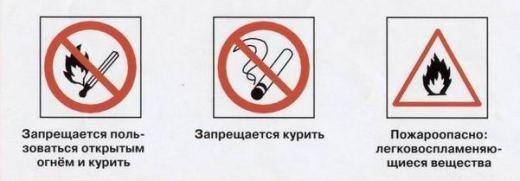 ПЕЧНОЕ ОТОПЛЕНИЕ         Печи, находящиеся в доме, должны быть в исправном состоянии и безопасны в пожарном отношении.
         Нужно помнить, что пожар может возникнуть в результате воздействия огня и искр через трещины и неплотности в кладке печей и дымовых каналов. В связи с этим, необходимо периодически тщательно осматривать печи и дымовые трубы, устранять обнаруженные неисправности, при необходимости производить ремонт. Отложения сажи удаляют, и белят все элементы печи, побелка позволяет своевременно обнаружить трещины и прогары.

       При эксплуатации печей следует выполнять следующие требования:
- перед топкой должен быть прибит предтопочный лист, из стали размером 50х70 см и толщиной не менее , предохраняющий от возгорания случайно выпавших искр;
- запрещается растапливать печи бензином, керосином и другими ЛВЖ, так как при мгновенной вспышке горючего может произойти взрыв или выброс пламени;
- располагать топливо, другие горючие вещества и материалы на предтопочном листе;
- недопустимо топить печи с открытыми дверцами;
- зола и шлак, выгребаемые из топок, должны быть пролиты водой, и удалены в специально отведенное для них безопасное место;
- дымовые трубы над сгораемыми крышами должны иметь искроуловители (металлические сетки);
- запрещается сушить на печи вещи и сырые дрова. Следите за тем, чтобы мебель, занавески находились не менее чем в полуметре от массива топящейся печи;
- очищают дымоходы от сажи, как правило, перед началом отопительного сезона и не реже одного раза в два месяца во время отопительного сезона;
- в местах, где сгораемые и трудно сгораемые конструкции зданий (стены, перегородки, перекрытия, балки) примыкают к печам и дымоходным трубам, необходимо предусмотреть разделку из несгораемых материалов.Адрес: Иркутская область Нижнеудинский район, п. Замзор, ул. Рабочая,5Издатель: Администрация Замзорского муниципального образования – администрация сельского поселенияДата поступления актаНаименование правового актаКто является разработчиком правового актаРезультаты правовой экспертизы на соответствие законуРезультаты экспертизы на коррупциогенностьКогда направлено заключение о результатах экспертизыИнформация об устранении нарушений, указанных в заключенииДата и номер принятого правового акта126.01.2017О стоимости гарантированного перечня услуг по погребениюАдминистрация Замзорского муниципального образования – администрация сельского поселенияч. 4 ст.3 № 172-ФЗ « Об антикоррупционной экспертизе  НПА и проектов НПА»Коррупциогенных факторов не содержит.26.01.2017№ 10 01.02.2017202.02.2017Об утверждении перечня должностей муниципальной службы, при назначении накоторые граждане и при замещении которых муниципальные служащие обязаны представлять сведения о своих доходах, об имуществе и обязательствах имущественного характера, а также сведения о доходах, об имуществе и обязательствах имущественного характера своих супруги (супруга) и несовершеннолетних детей.Администрация Замзорского муниципального образования – администрация сельского поселенияч. 4 ст.3 № 172-ФЗ « Об антикоррупционной экспертизе  НПА и проектов НПА»Коррупциогенных факторов не содержит.02.02.2017№ 15 08.02.2017317.02.2017Об утверждении административного регламента предоставления муниципальной услуги «Предоставление участка земли для погребения умершего»Администрация Замзорского муниципального образования – администрация сельского поселенияч. 4 ст.3 № 172-ФЗ « Об антикоррупционной экспертизе  НПА и проектов НПА»Коррупциогенных факторов не содержит.17.02.2017№ 16 28.02.2017417.02.2017Об утверждении порядка предоставления бесплатного земельного участка на кладбищах Замзорского муниципального образования для погребения умершихАдминистрация Замзорского муниципального образования – администрация сельского поселенияч. 4 ст.3 № 172-ФЗ « Об антикоррупционной экспертизе  НПА и проектов НПА»Коррупциогенных факторов не содержит.17.02.2017№ 17  28.02.2017517.02.2017О внесении изменений в реестр муниципальных услуг Замзорского муниципального образованияАдминистрация Замзорского муниципального образования – администрация сельского поселенияч. 4 ст.3 № 172-ФЗ « Об антикоррупционной экспертизе  НПА и проектов НПА»Коррупциогенных факторов не содержит.17.02.2017№ 18 28.02.2017620.02.2017Об утверждении отчета об исполнении муниципальной подпрограммы«профилактика терроризма и экстремизма, а также минимизация и (или) ликвидацияпоследствий проявления терроризма, экстремизма на территории Замзорскогомуниципального образования на период 2016г»Администрация Замзорского муниципального образования – администрация сельского поселенияч. 4 ст.3 № 172-ФЗ « Об антикоррупционной экспертизе  НПА и проектов НПА»Коррупциогенных факторов не содержит.20.02.2017№  23 01.03.2017720.02.2017Об утверждении отчета об исполнении муниципальной подпрограммы«профилактика наркомании на территории Замзорского муниципального образованияна 2016.г» муниципальной программы «развитие культуры и спорта на территории Замзорского муниципального образования на 2016 год».Администрация Замзорского муниципального образования – администрация сельского поселенияч. 4 ст.3 № 172-ФЗ « Об антикоррупционной экспертизе  НПА и проектов НПА»Коррупциогенных факторов не содержит.20.02..2017№ 24 01.03.2017820.02.2017Об утверждении отчета об исполнении муниципальной подпрограммыпроведение массовых праздников на территории Замзорского муниципальногообразования за 2016гАдминистрация Замзорского муниципального образования – администрация сельского поселенияч. 4 ст.3 № 172-ФЗ « Об антикоррупционной экспертизе  НПА и проектов НПА»Коррупциогенных факторов не содержит.20.02.2017№ 25 01.03.2017901.03.2017Об утверждении административного регламента предоставления муниципальной услуги «выдача разрешений на строительство (за исключением случаев, предусмотренных градостроительным кодексом российской федерации, иными федеральными законами)»Администрация Замзорского муниципального образования – администрация сельского поселенияч. 4 ст.3 № 172-ФЗ « Об антикоррупционной экспертизе  НПА и проектов НПА»Коррупциогенных факторов не содержит.01.03.2017№ 27 07.03.20171001.03.2017Об утверждении административного регламента выдача разрешений на ввод объекта в эксплуатацию при осуществлении строительства, реконструкции, объектов капитального строительства, расположенных на территории Замзорского муниципального образования»Администрация Замзорского муниципального образования – администрация сельского поселенияч. 4 ст.3 № 172-ФЗ « Об антикоррупционной экспертизе  НПА и проектов НПА»Коррупциогенных факторов не содержит.01.03.2017№ 28 07.03.20171103.03.2017Об утверждении порядка проведения служебных проверок по фактам коррупционных проявлений со стороны лиц, замещающих должности муниципальной службы администрации Замзорского муниципального образованияАдминистрация Замзорского муниципального образования – администрация сельского поселенияч. 4 ст.3 № 172-ФЗ « Об антикоррупционной экспертизе  НПА и проектов НПА»Коррупциогенных факторов не содержит.03.03.2017№ 29 10.03.20171203.03.2017Об утверждении правил передачи подарков, полученных лицом, замещающим  должность главы Ззамзорского муниципального образования, муниципальными служащими администрации Замзорского муниципального образования в связи с протокольными мероприятиями, служебными командировками и другими официальными мероприятиямиАдминистрация Замзорского муниципального образования – администрация сельского поселенияч. 4 ст.3 № 172-ФЗ « Об антикоррупционной экспертизе  НПА и проектов НПА»Коррупциогенных факторов не содержит.03.03.2017№ 30 10.03.20171303.03.2017Об утверждении порядка исполнения решения о применении бюджетных мер принужденияАдминистрация Замзорского муниципального образования – администрация сельского поселенияч. 4 ст.3 № 172-ФЗ « Об антикоррупционной экспертизе  НПА и проектов НПА»Коррупциогенных факторов не содержит.03.03.2017№ 31 10.03.20171403.03.2017Об утверждении порядка завершения операции по исполнению бюджета Замзорского муниципального образования в текущем финансовом годуАдминистрация Замзорского муниципального образования – администрация сельского поселенияч. 4 ст.3 № 172-ФЗ « Об антикоррупционной экспертизе  НПА и проектов НПА»Коррупциогенных факторов не содержит.03.03.2017№ 32 10.03.20171503.03.2017Об утверждении порядка назначения и проведения собрания гражданАдминистрация Замзорского муниципального образования – администрация сельского поселенияч. 4 ст.3 № 172-ФЗ « Об антикоррупционной экспертизе  НПА и проектов НПА»Коррупциогенных факторов не содержит.03.03.2017№ 33 10.03.20171603.03.2017Об утверждении отчета об исполнении муниципальной подпрограммы «Энергосбережение и повышение энергетической эффективности в Замзорском муниципальном образовании на 2016 год»Администрация Замзорского муниципального образования – администрация сельского поселенияч. 4 ст.3 № 172-ФЗ « Об антикоррупционной экспертизе  НПА и проектов НПА»Коррупциогенных факторов не содержит.03.03.2017№ 36 10.03.20171703.03.2017Об утверждении отчета об исполнении подпрограммы «физическая культура и спорт в Замзорском муниципальном образовании» муниципальной программы «развитие культуры и спорта на территории Замзорского муниципального образовании на 2016 год».Администрация Замзорского муниципального образования – администрация сельского поселенияч. 4 ст.3 № 172-ФЗ « Об антикоррупционной экспертизе  НПА и проектов НПА»Коррупциогенных факторов не содержит.03.03.2017№ 37 10.03.20171803.03.2017Об утверждении отчета об исполнении муниципальной подпрограммы«Развитие автомобильных дорог общего пользования, находящихся в муниципальной собственности Замзорского муниципального образования» за 2016 годАдминистрация Замзорского муниципального образования – администрация сельского поселенияч. 4 ст.3 № 172-ФЗ « Об антикоррупционной экспертизе  НПА и проектов НПА»Коррупциогенных факторов не содержит.03.03.2017№ 38 10.03.20171924.04.2017Об утверждении отчета об исполненииБюджета Замзорского муниципального образования за 1 квартал 2017 годаАдминистрация Замзорского муниципального образования – администрация сельского поселенияч. 4 ст.3 № 172-ФЗ « Об антикоррупционной экспертизе  НПА и проектов НПА»Коррупциогенных факторов не содержит.24.04.2017№ 43 28.04.20172016.05.2017О принятии расходных обязательств по реализации проектов народных инициатив и порядок организации работ по выполнению указанных обязательствАдминистрация Замзорского муниципального образования – администрация сельского поселенияч. 4 ст.3 № 172-ФЗ « Об антикоррупционной экспертизе  НПА и проектов НПА»Коррупциогенных факторов не содержит.25.04.2017№ 46 22.05.20172126.05.2017Об утверждении плана мероприятий по увеличению доходов и оптимизации расходов бюджета Замзорского муниципального образования на 2017 годАдминистрация Замзорского муниципального образования – администрация сельского поселенияч. 4 ст.3 № 172-ФЗ « Об антикоррупционной экспертизе  НПА и проектов НПА»Коррупциогенных факторов не содержит.26.05.2017№ 49 01.06.20172201.06.2017Об утверждении положения об организации дополнительного профессиональногообразования муниципальных служащих администрации Замзорского муниципального образованияАдминистрация Замзорского муниципального образования – администрация сельского поселенияч. 4 ст.3 № 172-ФЗ « Об антикоррупционной экспертизе  НПА и проектов НПА»Коррупциогенных факторов не содержит.01.06.2017№ 52 07.06.20172313.06.2017Об утверждении порядка «Выявления и принятия в собственность Замзорскогомуниципального образования бесхозяйных движимых, недвижимых вещей и выморочного имущества»Администрация Замзорского муниципального образования – администрация сельского поселенияч. 4 ст.3 № 172-ФЗ « Об антикоррупционной экспертизе  НПА и проектов НПА»Коррупциогенных факторов не содержит.13.06.2017№ 55 16.06.20172414.06.2017О внесении изменений в план мероприятий (дорожной карты), направленных на повышение эффективности сферы культуры в Замзорском муниципальном образованииАдминистрация Замзорского муниципального образования – администрация сельского поселенияч. 4 ст.3 № 172-ФЗ « Об антикоррупционной экспертизе  НПА и проектов НПА»Коррупциогенных факторов не содержит.14.06.2017№ 57 20.06.20172520.06.2017Об утверждении положения о ведомственном контроле за соблюдением трудового законодательства и иных нормативных правовых актов, содержащих нормы трудового права, на территории Замзорского муниципального образованияАдминистрация Замзорского муниципального образования – администрация сельского поселенияч. 4 ст.3 № 172-ФЗ « Об антикоррупционной экспертизе  НПА и проектов НПА»Коррупциогенных факторов не содержит.20.06.2017№ 58 26.06.20172620.06.2017О внесении изменений в муниципальную программу обеспечение комплексных мер противодействия чрезвычайным ситуациям природного и техногенного характера в Замзорском муниципальном образовании на 2017-2018-2019г.г.Администрация Замзорского муниципального образования – администрация сельского поселенияч. 4 ст.3 № 172-ФЗ « Об антикоррупционной экспертизе  НПА и проектов НПА»Коррупциогенных факторов не содержит.20.06.2017№ 59 26.06.20172720.06.2017О внесении изменений в муниципальную  программу развитие дорожного  хозяйства в Замзорском муниципальном  образовании  на 2017-2018-2019г.Администрация Замзорского муниципального образования – администрация сельского поселенияч. 4 ст.3 № 172-ФЗ « Об антикоррупционной экспертизе  НПА и проектов НПА»Коррупциогенных факторов не содержит.20.06.2017№ 60 26.06.20172820.06.2017О внесении изменений и дополнений в положение о подготовке документации по планировке территории органами местного самоуправленияАдминистрация Замзорского муниципального образования – администрация сельского поселенияч. 4 ст.3 № 172-ФЗ « Об антикоррупционной экспертизе  НПА и проектов НПА»Коррупциогенных факторов не содержит.20.06.2017№ 61 26.06.20172904.07.2017Об утверждении положения о предоставлении муниципальными служащими администрации Замзорского муниципального образования и  гражданами, претендующими на замещение должностей муниципальной службы в администрации Замзорского муниципального образования сведений о своих доходах, расходах об имуществе и обязательствах имущественного характера, а также о доходах, расходах, об имуществе и обязательствах имущественного характера своих супруги (супруга) и несовершеннолетних детейАдминистрация Замзорского муниципального образования – администрация сельского поселенияч. 4 ст.3 № 172-ФЗ « Об антикоррупционной экспертизе  НПА и проектов НПА»Коррупциогенных факторов не содержит.04.07.2017№ 64 10.0..20173018.07.2017Об утверждении отчета об исполнении бюджета Замзорского муниципального образования за 2 квартал 2017 годаАдминистрация Замзорского муниципального образования – администрация сельского поселенияч. 4 ст.3 № 172-ФЗ « Об антикоррупционной экспертизе  НПА и проектов НПА»Коррупциогенных факторов не содержит.18.07.2017№ 66 24.07.20173118.07.2017О внесении изменений в муниципальную  программу развитие дорожного  хозяйства в Замзорском муниципальном  образовании  на 2017-2018-2019г.Администрация Замзорского муниципального образования – администрация сельского поселенияч. 4 ст.3 № 172-ФЗ « Об антикоррупционной экспертизе  НПА и проектов НПА»Коррупциогенных факторов не содержит.18.07.2017№ 68 24.07.20173226.07.2017О внесении изменений в правила землепользования и застройки Замзорского муниципального образованияАдминистрация Замзорского муниципального образования – администрация сельского поселенияч. 4 ст.3 № 172-ФЗ « Об антикоррупционной экспертизе  НПА и проектов НПА»Коррупциогенных факторов не содержит.26.07.2017№ 69 01.08.20173311.09.2017Об утверждении административного регламента «Выдача градостроительного плана земельного участка, расположенного на территории Замзорского муниципального образования».Администрация Замзорского муниципального образования – администрация сельского поселенияч. 4 ст.3 № 172-ФЗ « Об антикоррупционной экспертизе  НПА и проектов НПА»Коррупциогенных факторов не содержит.11.09.2017№ 77 15.09.20173411.09.2017О плане мероприятий (дорожной карте) по повышению значений показателей доступности объектов для инвалидов и предоставляемых на них услугАдминистрация Замзорского муниципального образования – администрация сельского поселенияч. 4 ст.3 № 172-ФЗ « Об антикоррупционной экспертизе  НПА и проектов НПА»Коррупциогенных факторов не содержит.11.09.2017№ 78 15.09.20173511.09.2017Об основных направлениях бюджетной и налоговой политики Замзорскогомуниципального образования на 2018-2020г.г.Администрация Замзорского муниципального образования – администрация сельского поселенияч. 4 ст.3 № 172-ФЗ « Об антикоррупционной экспертизе  НПА и проектов НПА»Коррупциогенных факторов не содержит.11.09.2017№ 79 15.09.20173611.09.2017Об утверждении комиссии по вопросам общественного обсуждения и порядка общественного обсуждения правил благоустройства и муниципальной программы «Формирование современной городской среды на территории Замзорского муниципального образования»Администрация Замзорского муниципального образования – администрация сельского поселенияч. 4 ст.3 № 172-ФЗ « Об антикоррупционной экспертизе  НПА и проектов НПА»Коррупциогенных факторов не содержит.11.09.2017№ 80 15.09.20173711.09.2017О проведении общественных обсуждений по проектам правил благоустройства территории Замзорского муниципального образования и муниципальной программы формирования современной городской среды на 2018-2022 годы.Администрация Замзорского муниципального образования – администрация сельского поселенияч. 4 ст.3 № 172-ФЗ « Об антикоррупционной экспертизе  НПА и проектов НПА»Коррупциогенных факторов не содержит.11.09.2017№ 81 15.09.20173828.09.2017Об утверждении комиссии для инвентаризации благоустройства дворовых территорий, общественных территорий, территорий индивидуальной жилой застройки и территорий в ведении юридических лиц и индивидуальных предпринимателей на территории Замзорского МОАдминистрация Замзорского муниципального образования – администрация сельского поселенияч. 4 ст.3 № 172-ФЗ « Об антикоррупционной экспертизе  НПА и проектов НПА»Коррупциогенных факторов не содержит.28.09.2017№ 87 04.10.20173925.10.2017О внесении изменений и дополнений в административный регламент «Присвоение адреса объекту недвижимости»Администрация Замзорского муниципального образования – администрация сельского поселенияч. 4 ст.3 № 172-ФЗ « Об антикоррупционной экспертизе  НПА и проектов НПА»Коррупциогенных факторов не содержит.25.10.2017№ 90 31.10.20174025.10.2017О внесении изменений и дополнений в административный регламент «Утверждение схемы расположения земельного участка, находящегося в муниципальной собственности»Администрация Замзорского муниципального образования – администрация сельского поселенияч. 4 ст.3 № 172-ФЗ « Об антикоррупционной экспертизе  НПА и проектов НПА»Коррупциогенных факторов не содержит.25.10.2017№ 91 31.10.20174125.10.2017Об утверждении отчета об исполнении бюджета Замзорского муниципального образования за 3 квартал 2017 годаАдминистрация Замзорского муниципального образования – администрация сельского поселенияч. 4 ст.3 № 172-ФЗ « Об антикоррупционной экспертизе  НПА и проектов НПА»Коррупциогенных факторов не содержит.25.10.2017№ 93 31.10.20174208.11.2017Об установлении порядка формирования и ведения реестра источников доходов бюджета Замзорского муниципального образованияАдминистрация Замзорского муниципального образования – администрация сельского поселенияч. 4 ст.3 № 172-ФЗ « Об антикоррупционной экспертизе  НПА и проектов НПА»Коррупциогенных факторов не содержит.08.11.2017№ 94 14.11.20174308.11.2017Об утверждении порядков для подготовки и принятия муниципальной программы «Формирование современной городской среды на территории Замзорского муниципального образования на 2018-2022г.г»Администрация Замзорского муниципального образования – администрация сельского поселенияч. 4 ст.3 № 172-ФЗ « Об антикоррупционной экспертизе  НПА и проектов НПА»Коррупциогенных факторов не содержит.08.11.2017№ 95 14.11.20174408.11.2017О внесении изменений в положение об оплате труда работников замещающих должности, не являющиеся должностями муниципальной службы и вспомогательного персонала Замзорского муниципального образованияАдминистрация Замзорского муниципального образования – администрация сельского поселенияч. 4 ст.3 № 172-ФЗ « Об антикоррупционной экспертизе  НПА и проектов НПА»Коррупциогенных факторов не содержит.08.11.2017№ 97 14.11.20174527.11.2017Об одобрении прогноза социально-экономического развития Замзорского муниципального образования на 2018 и плановый период 2019 и 2020 годов и внесения в думу Замзорского муниципального образования  проекта решения «О бюджете Замзорского муниципального образования на 2018 и плановый период 2019 и 2020 годов»Администрация Замзорского муниципального образования – администрация сельского поселенияч. 4 ст.3 № 172-ФЗ « Об антикоррупционной экспертизе  НПА и проектов НПА»Коррупциогенных факторов не содержит.27.11.2017№ 101 01.12.20174627.11.2017О внесении изменений и дополнений в постановление от 14.03.2011г. № 16«О комиссии по соблюдению требований к служебному поведению муниципальныхслужащих администрации Замзорского муниципального образования и урегулированию конфликта интересов в администрации Замзорского муниципального образования»Администрация Замзорского муниципального образования – администрация сельского поселенияч. 4 ст.3 № 172-ФЗ « Об антикоррупционной экспертизе  НПА и проектов НПА»Коррупциогенных факторов не содержит.27.11.2017№ 103 01.12.20174727.11.2017О внесении изменений в муниципальную  программу развитие дорожного  хозяйства в Замзорском муниципальном  образовании  на 2017-2018-2019г.г.Администрация Замзорского муниципального образования – администрация сельского поселенияч. 4 ст.3 № 172-ФЗ « Об антикоррупционной экспертизе  НПА и проектов НПА»Коррупциогенных факторов не содержит.27.11.2017№ 105 01.12.20174827.11.2017О внесении изменений в муниципальную программу обеспечение комплексных мер противодействия чрезвычайным ситуациям природного и техногенного характера в Замзорском муниципальном образовании на 2017-2018-2019г.гАдминистрация Замзорского муниципального образования – администрация сельского поселенияч. 4 ст.3 № 172-ФЗ « Об антикоррупционной экспертизе  НПА и проектов НПА»Коррупциогенных факторов не содержит.27.11.2017№ 106 01.12.20174927.11.2017О внесении изменений в муниципальную программу Развитие культуры и спорта на территории Замзорского муниципального образования на 2017 - 2018 - 2019 годыАдминистрация Замзорского муниципального образования – администрация сельского поселенияч. 4 ст.3 № 172-ФЗ « Об антикоррупционной экспертизе  НПА и проектов НПА»Коррупциогенных факторов не содержит.27.11.2017№ 107 01.12.20175027.11.2017О внесении изменений в муниципальную программу развитие жилищно-коммунального хозяйства в Замзорском муниципальном образовании на 2017-2018-2019г.Администрация Замзорского муниципального образования – администрация сельского поселенияч. 4 ст.3 № 172-ФЗ « Об антикоррупционной экспертизе  НПА и проектов НПА»Коррупциогенных факторов не содержит.27.11.2017№ 108 01.12.20175120.12.2017О внесении изменений в положение об оплате труда работников, замещающихдолжности, не являющиеся должностями муниципальной службы и вспомогательного персонала Замзорского муниципального образованияАдминистрация Замзорского муниципального образования – администрация сельского поселенияч. 4 ст.3 № 172-ФЗ « Об антикоррупционной экспертизе  НПА и проектов НПА»Коррупциогенных факторов не содержит.20.12.2017№ 110 26.12.2017Дата поступления проекта Наименование проекта правового актаКто является разработчиком проекта правового актаРезультаты правовой экспертизы на соответствие законуРезультаты экспертизы на коррупциогенностьКогда направлено заключение о результатах экспертизыИнформация об устранении нарушений, указанных в заключенииДата и номер принятого правового акта27.02.2017гО рассмотрении проекта Решения Думы«О внесении изменений и дополнений в УставЗамзорского муниципального образования     Администрация Замзорского муниципального образования – администрация сельского поселенияч. 4 ст.3 № 172-ФЗ « Об антикоррупционной экспертизе  НПА и проектов НПА»Коррупциогенных факторов не содержит.27.02.2017№ 147 от 03.03.2017г28.11.2017О рассмотрении проекта Решения Думы«О внесении изменений и дополнений в УставЗамзорского муниципального образования     Администрация Замзорского муниципального образования – администрация сельского поселенияч. 4 ст.3 № 172-ФЗ « Об антикоррупционной экспертизе  НПА и проектов НПА»Коррупциогенных факторов не содержит.28.11.2017№ 13 от 04.12.2017Дата поступления актаДата поступления актаДата поступления актаНаименование правового актаНаименование правового актаНаименование правового актаКто является разработчиком правового актаКто является разработчиком правового актаКто является разработчиком правового актаРезультаты правовой экспертизы на соответствие законуРезультаты правовой экспертизы на соответствие законуРезультаты правовой экспертизы на соответствие законуРезультаты экспертизы на коррупциогенностьРезультаты экспертизы на коррупциогенностьРезультаты экспертизы на коррупциогенностьКогда направлено заключение о результатах экспертизыКогда направлено заключение о результатах экспертизыКогда направлено заключение о результатах экспертизыИнформация об устранении нарушений, указанных в заключенииИнформация об устранении нарушений, указанных в заключенииИнформация об устранении нарушений, указанных в заключенииДата и номер принятого правового актаДата и номер принятого правового актаДата и номер принятого правового акта115.02.201715.02.201715.02.2017Об утверждении Положения об управлении и распоряжении муниципальным имуществом  Замзорского муниципального образованияОб утверждении Положения об управлении и распоряжении муниципальным имуществом  Замзорского муниципального образованияОб утверждении Положения об управлении и распоряжении муниципальным имуществом  Замзорского муниципального образованияАдминистрация Замзорского муниципального образования – администрация сельского поселенияАдминистрация Замзорского муниципального образования – администрация сельского поселенияАдминистрация Замзорского муниципального образования – администрация сельского поселенияч. 4 ст.3 № 172-ФЗ « Об антикоррупционной экспертизе  НПА и проектов НПА»ч. 4 ст.3 № 172-ФЗ « Об антикоррупционной экспертизе  НПА и проектов НПА»ч. 4 ст.3 № 172-ФЗ « Об антикоррупционной экспертизе  НПА и проектов НПА»Коррупциогенных факторов не содержит.Коррупциогенных факторов не содержит.Коррупциогенных факторов не содержит.15.02.201715.02.201715.02.2017№ 14321.02.2017№ 14321.02.2017№ 14321.02.2017221.02.201721.02.201721.02.2017О деятельности общественных кладбищ на территории  Замзорскогомуниципального образованияО деятельности общественных кладбищ на территории  Замзорскогомуниципального образованияО деятельности общественных кладбищ на территории  Замзорскогомуниципального образованияАдминистрация Замзорского муниципального образования – администрация сельского поселенияАдминистрация Замзорского муниципального образования – администрация сельского поселенияАдминистрация Замзорского муниципального образования – администрация сельского поселенияч. 4 ст.3 № 172-ФЗ « Об антикоррупционной экспертизе  НПА и проектов НПА»ч. 4 ст.3 № 172-ФЗ « Об антикоррупционной экспертизе  НПА и проектов НПА»ч. 4 ст.3 № 172-ФЗ « Об антикоррупционной экспертизе  НПА и проектов НПА»Коррупциогенных факторов не содержит.Коррупциогенных факторов не содержит.Коррупциогенных факторов не содержит.21.02.201721.02.201721.02.2017№ 144 28.02.2017№ 144 28.02.2017№ 144 28.02.2017321.02.201721.02.201721.02.2017Об утверждении правил содержания мест погребения на территории  Замзорскогомуниципального образованияОб утверждении правил содержания мест погребения на территории  Замзорскогомуниципального образованияОб утверждении правил содержания мест погребения на территории  Замзорскогомуниципального образованияАдминистрация Замзорского муниципального образования – администрация сельского поселенияАдминистрация Замзорского муниципального образования – администрация сельского поселенияАдминистрация Замзорского муниципального образования – администрация сельского поселенияч. 4 ст.3 № 172-ФЗ « Об антикоррупционной экспертизе  НПА и проектов НПА»ч. 4 ст.3 № 172-ФЗ « Об антикоррупционной экспертизе  НПА и проектов НПА»ч. 4 ст.3 № 172-ФЗ « Об антикоррупционной экспертизе  НПА и проектов НПА»Коррупциогенных факторов не содержит.Коррупциогенных факторов не содержит.Коррупциогенных факторов не содержит.21.02.201721.02.201721.02.2017№ 145 28.02.2017№ 145 28.02.2017№ 145 28.02.2017421.02.201721.02.201721.02.2017О внесении изменений в решение думы «О бюджете Замзорского муниципального образования на 2017 год и на плановый период 2018 и 2019 годов».О внесении изменений в решение думы «О бюджете Замзорского муниципального образования на 2017 год и на плановый период 2018 и 2019 годов».О внесении изменений в решение думы «О бюджете Замзорского муниципального образования на 2017 год и на плановый период 2018 и 2019 годов».Администрация Замзорского муниципального образования – администрация сельского поселенияАдминистрация Замзорского муниципального образования – администрация сельского поселенияАдминистрация Замзорского муниципального образования – администрация сельского поселенияч. 4 ст.3 № 172-ФЗ « Об антикоррупционной экспертизе  НПА и проектов НПА»ч. 4 ст.3 № 172-ФЗ « Об антикоррупционной экспертизе  НПА и проектов НПА»ч. 4 ст.3 № 172-ФЗ « Об антикоррупционной экспертизе  НПА и проектов НПА»Коррупциогенных факторов не содержит.Коррупциогенных факторов не содержит.Коррупциогенных факторов не содержит.21.02.201721.02.201721.02.2017№ 146 28.02.2017№ 146 28.02.2017№ 146 28.02.2017509.03.201709.03.201709.03.2017О внесении изменений в правила землепользования и застройки Замзорского муниципального образования»О внесении изменений в правила землепользования и застройки Замзорского муниципального образования»О внесении изменений в правила землепользования и застройки Замзорского муниципального образования»Администрация Замзорского муниципального образования – администрация сельского поселенияАдминистрация Замзорского муниципального образования – администрация сельского поселенияАдминистрация Замзорского муниципального образования – администрация сельского поселенияч. 4 ст.3 № 172-ФЗ « Об антикоррупционной экспертизе  НПА и проектов НПА»ч. 4 ст.3 № 172-ФЗ « Об антикоррупционной экспертизе  НПА и проектов НПА»ч. 4 ст.3 № 172-ФЗ « Об антикоррупционной экспертизе  НПА и проектов НПА»Коррупциогенных факторов не содержит.Коррупциогенных факторов не содержит.Коррупциогенных факторов не содержит.09.03.201709.03.201709.03.2017№ 148 28.02.2017№ 148 28.02.2017№ 148 28.02.2017620.03.201720.03.201720.03.2017Об утверждении положения об оплате труда главы Замзорского муниципального образования в новой редакцииОб утверждении положения об оплате труда главы Замзорского муниципального образования в новой редакцииОб утверждении положения об оплате труда главы Замзорского муниципального образования в новой редакцииАдминистрация Замзорского муниципального образования – администрация сельского поселенияАдминистрация Замзорского муниципального образования – администрация сельского поселенияАдминистрация Замзорского муниципального образования – администрация сельского поселенияч. 4 ст.3 № 172-ФЗ « Об антикоррупционной экспертизе  НПА и проектов НПА»ч. 4 ст.3 № 172-ФЗ « Об антикоррупционной экспертизе  НПА и проектов НПА»ч. 4 ст.3 № 172-ФЗ « Об антикоррупционной экспертизе  НПА и проектов НПА»Коррупциогенных факторов не содержит.Коррупциогенных факторов не содержит.Коррупциогенных факторов не содержит.20,03.201720,03.201720,03.2017№ 149 24.03.2017№ 149 24.03.2017№ 149 24.03.2017720.03.201720.03.201720.03.2017О продлении срока полномочий главы  Замзорского муниципального образования О продлении срока полномочий главы  Замзорского муниципального образования О продлении срока полномочий главы  Замзорского муниципального образования Администрация Замзорского муниципального образования – администрация сельского поселенияАдминистрация Замзорского муниципального образования – администрация сельского поселенияАдминистрация Замзорского муниципального образования – администрация сельского поселенияч. 4 ст.3 № 172-ФЗ « Об антикоррупционной экспертизе  НПА и проектов НПА»ч. 4 ст.3 № 172-ФЗ « Об антикоррупционной экспертизе  НПА и проектов НПА»ч. 4 ст.3 № 172-ФЗ « Об антикоррупционной экспертизе  НПА и проектов НПА»Коррупциогенных факторов не содержит.Коррупциогенных факторов не содержит.Коррупциогенных факторов не содержит.20.03.201720.03.201720.03.2017№ 15 24.03.2017№ 15 24.03.2017№ 15 24.03.2017827.03.201727.03.201727.03.2017О внесении изменений в решение Думы «О бюджете Замзорского муниципального образования на 2017 год и на плановый период 2018 и 2019 годов». О внесении изменений в решение Думы «О бюджете Замзорского муниципального образования на 2017 год и на плановый период 2018 и 2019 годов». О внесении изменений в решение Думы «О бюджете Замзорского муниципального образования на 2017 год и на плановый период 2018 и 2019 годов». Администрация Замзорского муниципального образования – администрация сельского поселенияАдминистрация Замзорского муниципального образования – администрация сельского поселенияАдминистрация Замзорского муниципального образования – администрация сельского поселенияч. 4 ст.3 № 172-ФЗ « Об антикоррупционной экспертизе  НПА и проектов НПА»ч. 4 ст.3 № 172-ФЗ « Об антикоррупционной экспертизе  НПА и проектов НПА»ч. 4 ст.3 № 172-ФЗ « Об антикоррупционной экспертизе  НПА и проектов НПА»Коррупциогенных факторов не содержит.Коррупциогенных факторов не содержит.Коррупциогенных факторов не содержит.27.03.201727.03.201727.03.2017№ 151 31.03.2017№ 151 31.03.2017№ 151 31.03.20179931.03.201731.03.201731.03.2017Об отчете об исполнении прогнозного плана приватизации муниципального имущества Замзорского муниципального образования»Об отчете об исполнении прогнозного плана приватизации муниципального имущества Замзорского муниципального образования»Об отчете об исполнении прогнозного плана приватизации муниципального имущества Замзорского муниципального образования»Администрация Замзорского муниципального образования – администрация сельского поселенияАдминистрация Замзорского муниципального образования – администрация сельского поселенияАдминистрация Замзорского муниципального образования – администрация сельского поселенияч. 4 ст.3 № 172-ФЗ « Об антикоррупционной экспертизе  НПА и проектов НПА»ч. 4 ст.3 № 172-ФЗ « Об антикоррупционной экспертизе  НПА и проектов НПА»ч. 4 ст.3 № 172-ФЗ « Об антикоррупционной экспертизе  НПА и проектов НПА»Коррупциогенных факторов не содержит.Коррупциогенных факторов не содержит.Коррупциогенных факторов не содержит.31.03.201731.03.201731.03.201705.04.2017 № 15405.04.2017 № 15405.04.2017 № 154101031.03.201731.03.201731.03.2017О сокращении штатных единицО сокращении штатных единицО сокращении штатных единицАдминистрация Замзорского муниципального образования – администрация сельского поселенияАдминистрация Замзорского муниципального образования – администрация сельского поселенияАдминистрация Замзорского муниципального образования – администрация сельского поселенияч. 4 ст.3 № 172-ФЗ « Об антикоррупционной экспертизе  НПА и проектов НПА»ч. 4 ст.3 № 172-ФЗ « Об антикоррупционной экспертизе  НПА и проектов НПА»ч. 4 ст.3 № 172-ФЗ « Об антикоррупционной экспертизе  НПА и проектов НПА»Коррупциогенных факторов не содержит.Коррупциогенных факторов не содержит.Коррупциогенных факторов не содержит.31.03.201731.03.201731.03.201705.04.2017 № 15505.04.2017 № 15505.04.2017 № 155111111.04.201711.04.201711.04.2017О внесении изменений и дополнений в устав Замзорского муниципального образованияО внесении изменений и дополнений в устав Замзорского муниципального образованияО внесении изменений и дополнений в устав Замзорского муниципального образованияАдминистрация Замзорского муниципального образования – администрация сельского поселенияАдминистрация Замзорского муниципального образования – администрация сельского поселенияАдминистрация Замзорского муниципального образования – администрация сельского поселенияч. 4 ст.3 № 172-ФЗ « Об антикоррупционной экспертизе  НПА и проектов НПА»ч. 4 ст.3 № 172-ФЗ « Об антикоррупционной экспертизе  НПА и проектов НПА»ч. 4 ст.3 № 172-ФЗ « Об антикоррупционной экспертизе  НПА и проектов НПА»Коррупциогенных факторов не содержит.Коррупциогенных факторов не содержит.Коррупциогенных факторов не содержит.11.04.201711.04.201711.04.201717.04.2017 № 15617.04.2017 № 15617.04.2017 № 156121216.05.201716.05.201716.05.2017Об утверждении перечня проектов народных инициатив на 2017 год.Об утверждении перечня проектов народных инициатив на 2017 год.Об утверждении перечня проектов народных инициатив на 2017 год.Администрация Замзорского муниципального образования – администрация сельского поселенияАдминистрация Замзорского муниципального образования – администрация сельского поселенияАдминистрация Замзорского муниципального образования – администрация сельского поселенияч. 4 ст.3 № 172-ФЗ « Об антикоррупционной экспертизе  НПА и проектов НПА»ч. 4 ст.3 № 172-ФЗ « Об антикоррупционной экспертизе  НПА и проектов НПА»ч. 4 ст.3 № 172-ФЗ « Об антикоррупционной экспертизе  НПА и проектов НПА»Коррупциогенных факторов не содержит.Коррупциогенных факторов не содержит.Коррупциогенных факторов не содержит.16.05.201716.05.201716.05.201722.05.2017 № 15722.05.2017 № 15722.05.2017 № 157131306.06.201706.06.201706.06.2017Об утверждении отчета об исполнении бюджета Замзорского муниципального образования за 2016 год.Об утверждении отчета об исполнении бюджета Замзорского муниципального образования за 2016 год.Об утверждении отчета об исполнении бюджета Замзорского муниципального образования за 2016 год.Администрация Замзорского муниципального образования – администрация сельского поселенияАдминистрация Замзорского муниципального образования – администрация сельского поселенияАдминистрация Замзорского муниципального образования – администрация сельского поселенияч. 4 ст.3 № 172-ФЗ « Об антикоррупционной экспертизе  НПА и проектов НПА»ч. 4 ст.3 № 172-ФЗ « Об антикоррупционной экспертизе  НПА и проектов НПА»ч. 4 ст.3 № 172-ФЗ « Об антикоррупционной экспертизе  НПА и проектов НПА»Коррупциогенных факторов не содержит.Коррупциогенных факторов не содержит.Коррупциогенных факторов не содержит.06.06.201706.06.201706.06.201713.06.2017 № 15813.06.2017 № 15813.06.2017 № 158141406.06.201706.06.201706.06.2017О внесении изменений в решение Думы «О бюджете Замзорского муниципального образования на 2017 год и на плановый период 2018 и 2019 годов».О внесении изменений в решение Думы «О бюджете Замзорского муниципального образования на 2017 год и на плановый период 2018 и 2019 годов».О внесении изменений в решение Думы «О бюджете Замзорского муниципального образования на 2017 год и на плановый период 2018 и 2019 годов».Администрация Замзорского муниципального образования – администрация сельского поселенияАдминистрация Замзорского муниципального образования – администрация сельского поселенияАдминистрация Замзорского муниципального образования – администрация сельского поселенияч. 4 ст.3 № 172-ФЗ « Об антикоррупционной экспертизе  НПА и проектов НПА»ч. 4 ст.3 № 172-ФЗ « Об антикоррупционной экспертизе  НПА и проектов НПА»ч. 4 ст.3 № 172-ФЗ « Об антикоррупционной экспертизе  НПА и проектов НПА»Коррупциогенных факторов не содержит.Коррупциогенных факторов не содержит.Коррупциогенных факторов не содержит.06.06.201706.06.201706.06.201713.06.2017 № 15913.06.2017 № 15913.06.2017 № 159151513.06.201713.06.201713.06.2017О внесении изменений в перечень проектов народных инициатив на 2017 год.О внесении изменений в перечень проектов народных инициатив на 2017 год.О внесении изменений в перечень проектов народных инициатив на 2017 год.Администрация Замзорского муниципального образования – администрация сельского поселенияАдминистрация Замзорского муниципального образования – администрация сельского поселенияАдминистрация Замзорского муниципального образования – администрация сельского поселенияч. 4 ст.3 № 172-ФЗ « Об антикоррупционной экспертизе  НПА и проектов НПА»ч. 4 ст.3 № 172-ФЗ « Об антикоррупционной экспертизе  НПА и проектов НПА»ч. 4 ст.3 № 172-ФЗ « Об антикоррупционной экспертизе  НПА и проектов НПА»Коррупциогенных факторов не содержит.Коррупциогенных факторов не содержит.Коррупциогенных факторов не содержит.13.06.201713.06.201713.06.201719.06.2017 № 16219.06.2017 № 16219.06.2017 № 162161613.06.201713.06.201713.06.2017О внесении изменений в программу комплексного развития систем коммунальной инфраструктуры Замзорского муниципального образования на 2015-2018 годы и с перспективой до 2032 года.О внесении изменений в программу комплексного развития систем коммунальной инфраструктуры Замзорского муниципального образования на 2015-2018 годы и с перспективой до 2032 года.О внесении изменений в программу комплексного развития систем коммунальной инфраструктуры Замзорского муниципального образования на 2015-2018 годы и с перспективой до 2032 года.Администрация Замзорского муниципального образования – администрация сельского поселенияАдминистрация Замзорского муниципального образования – администрация сельского поселенияАдминистрация Замзорского муниципального образования – администрация сельского поселенияч. 4 ст.3 № 172-ФЗ « Об антикоррупционной экспертизе  НПА и проектов НПА»ч. 4 ст.3 № 172-ФЗ « Об антикоррупционной экспертизе  НПА и проектов НПА»ч. 4 ст.3 № 172-ФЗ « Об антикоррупционной экспертизе  НПА и проектов НПА»Коррупциогенных факторов не содержит.Коррупциогенных факторов не содержит.Коррупциогенных факторов не содержит.13.06.201713.06.201713.06.2017№ 163 19.06.2017№ 163 19.06.2017№ 163 19.06.2017171710.07.201710.07.201710.07.2017О внесении изменений и дополнений в положение о муниципальной службе в Замзорском муниципальном образованииО внесении изменений и дополнений в положение о муниципальной службе в Замзорском муниципальном образованииО внесении изменений и дополнений в положение о муниципальной службе в Замзорском муниципальном образованииАдминистрация Замзорского муниципального образования – администрация сельского поселенияАдминистрация Замзорского муниципального образования – администрация сельского поселенияАдминистрация Замзорского муниципального образования – администрация сельского поселенияч. 4 ст.3 № 172-ФЗ « Об антикоррупционной экспертизе  НПА и проектов НПА»ч. 4 ст.3 № 172-ФЗ « Об антикоррупционной экспертизе  НПА и проектов НПА»ч. 4 ст.3 № 172-ФЗ « Об антикоррупционной экспертизе  НПА и проектов НПА»Коррупциогенных факторов не содержит.Коррупциогенных факторов не содержит.Коррупциогенных факторов не содержит.10.07.201710.07.201710.07.201714.07.2017 № 16414.07.2017 № 16414.07.2017 № 16418181810.07.201710.07.201710.07.2017Об утверждении порядка освобождения от должности лиц, замещающих муниципальные должности в думе Замзорского муниципального образования в связи с утратой доверияОб утверждении порядка освобождения от должности лиц, замещающих муниципальные должности в думе Замзорского муниципального образования в связи с утратой доверияОб утверждении порядка освобождения от должности лиц, замещающих муниципальные должности в думе Замзорского муниципального образования в связи с утратой доверияАдминистрация Замзорского муниципального образования – администрация сельского поселенияАдминистрация Замзорского муниципального образования – администрация сельского поселенияАдминистрация Замзорского муниципального образования – администрация сельского поселенияч. 4 ст.3 № 172-ФЗ « Об антикоррупционной экспертизе  НПА и проектов НПА»ч. 4 ст.3 № 172-ФЗ « Об антикоррупционной экспертизе  НПА и проектов НПА»ч. 4 ст.3 № 172-ФЗ « Об антикоррупционной экспертизе  НПА и проектов НПА»Коррупциогенных факторов не содержит.Коррупциогенных факторов не содержит.Коррупциогенных факторов не содержит.10.07.201710.07.201710.07.201714.07.2017 № 16514.07.2017 № 16514.07.2017 № 16519191925.07.201725.07.201725.07.2017О внесении изменений в решение Думы о бюджете Замзорского муниципального образования на 2017 год и на плановый пеиод 2018 и 2019 годов.О внесении изменений в решение Думы о бюджете Замзорского муниципального образования на 2017 год и на плановый пеиод 2018 и 2019 годов.О внесении изменений в решение Думы о бюджете Замзорского муниципального образования на 2017 год и на плановый пеиод 2018 и 2019 годов.Администрация Замзорского муниципального образования – администрация сельского поселенияАдминистрация Замзорского муниципального образования – администрация сельского поселенияАдминистрация Замзорского муниципального образования – администрация сельского поселенияч. 4 ст.3 № 172-ФЗ « Об антикоррупционной экспертизе  НПА и проектов НПА»ч. 4 ст.3 № 172-ФЗ « Об антикоррупционной экспертизе  НПА и проектов НПА»ч. 4 ст.3 № 172-ФЗ « Об антикоррупционной экспертизе  НПА и проектов НПА»Коррупциогенных факторов не содержит.Коррупциогенных факторов не содержит.Коррупциогенных факторов не содержит.25.07.201725.07.201725.07.201731.07.2017 № 16631.07.2017 № 16631.07.2017 № 16620202021.08.201721.08.201721.08.2017О внесении изменений и дополнений в решение Думы Замзорского муниципального образования от 08.06.2016г № 117 «О налоге на имущество физических лиц».О внесении изменений и дополнений в решение Думы Замзорского муниципального образования от 08.06.2016г № 117 «О налоге на имущество физических лиц».О внесении изменений и дополнений в решение Думы Замзорского муниципального образования от 08.06.2016г № 117 «О налоге на имущество физических лиц».Администрация Замзорского муниципального образования – администрация сельского поселенияАдминистрация Замзорского муниципального образования – администрация сельского поселенияАдминистрация Замзорского муниципального образования – администрация сельского поселенияч. 4 ст.3 № 172-ФЗ « Об антикоррупционной экспертизе  НПА и проектов НПА»ч. 4 ст.3 № 172-ФЗ « Об антикоррупционной экспертизе  НПА и проектов НПА»ч. 4 ст.3 № 172-ФЗ « Об антикоррупционной экспертизе  НПА и проектов НПА»Коррупциогенных факторов не содержит.Коррупциогенных факторов не содержит.Коррупциогенных факторов не содержит.21.08.201721.08.201721.08.201725.08.2017 № 16825.08.2017 № 16825.08.2017 № 16821212111.09.201711.09.201711.09.2017Об  утверждении положения о порядке заслушивания ежегодного отчета главы Замзорского муниципального образования, ежегодного отчета главы администрации Замзорского муниципального образования Думой Замзорского муниципального образования».Об  утверждении положения о порядке заслушивания ежегодного отчета главы Замзорского муниципального образования, ежегодного отчета главы администрации Замзорского муниципального образования Думой Замзорского муниципального образования».Об  утверждении положения о порядке заслушивания ежегодного отчета главы Замзорского муниципального образования, ежегодного отчета главы администрации Замзорского муниципального образования Думой Замзорского муниципального образования».Администрация Замзорского муниципального образования – администрация сельского поселенияАдминистрация Замзорского муниципального образования – администрация сельского поселенияАдминистрация Замзорского муниципального образования – администрация сельского поселенияч. 4 ст.3 № 172-ФЗ « Об антикоррупционной экспертизе  НПА и проектов НПА»ч. 4 ст.3 № 172-ФЗ « Об антикоррупционной экспертизе  НПА и проектов НПА»ч. 4 ст.3 № 172-ФЗ « Об антикоррупционной экспертизе  НПА и проектов НПА»Коррупциогенных факторов не содержит.Коррупциогенных факторов не содержит.Коррупциогенных факторов не содержит.11.09.201711.09.201711.09.201715.09.2017 № 17115.09.2017 № 17115.09.2017 № 17122222213.10.201713.10.201713.10.2017Об  утверждении регламента Думы Замзорского муниципального образования».Об  утверждении регламента Думы Замзорского муниципального образования».Об  утверждении регламента Думы Замзорского муниципального образования».Администрация Замзорского муниципального образования – администрация сельского поселенияАдминистрация Замзорского муниципального образования – администрация сельского поселенияАдминистрация Замзорского муниципального образования – администрация сельского поселенияч. 4 ст.3 № 172-ФЗ « Об антикоррупционной экспертизе  НПА и проектов НПА»ч. 4 ст.3 № 172-ФЗ « Об антикоррупционной экспертизе  НПА и проектов НПА»ч. 4 ст.3 № 172-ФЗ « Об антикоррупционной экспертизе  НПА и проектов НПА»Коррупциогенных факторов не содержит.Коррупциогенных факторов не содержит.Коррупциогенных факторов не содержит.13.10.201713.10.201713.10.2017№ 1 19.10.2017№ 1 19.10.2017№ 1 19.10.201723232313.10.201713.10.201713.10.2017О внесении изменений в правила землепользования и застройки Замзорского муниципального образования».О внесении изменений в правила землепользования и застройки Замзорского муниципального образования».О внесении изменений в правила землепользования и застройки Замзорского муниципального образования».Администрация Замзорского муниципального образования – администрация сельского поселенияАдминистрация Замзорского муниципального образования – администрация сельского поселенияАдминистрация Замзорского муниципального образования – администрация сельского поселенияч. 4 ст.3 № 172-ФЗ « Об антикоррупционной экспертизе  НПА и проектов НПА»ч. 4 ст.3 № 172-ФЗ « Об антикоррупционной экспертизе  НПА и проектов НПА»ч. 4 ст.3 № 172-ФЗ « Об антикоррупционной экспертизе  НПА и проектов НПА»Коррупциогенных факторов не содержит.Коррупциогенных факторов не содержит.Коррупциогенных факторов не содержит.13.10.201713.10.201713.10.2017№ 5 19.10.2017№ 5 19.10.2017№ 5 19.10.2017242413.10.201713.10.201713.10.2017Об утверждении правил содержания и благоустройства территории Замзорского муниципального образования».Об утверждении правил содержания и благоустройства территории Замзорского муниципального образования».Об утверждении правил содержания и благоустройства территории Замзорского муниципального образования».Администрация Замзорского муниципального образования – администрация сельского поселенияАдминистрация Замзорского муниципального образования – администрация сельского поселенияАдминистрация Замзорского муниципального образования – администрация сельского поселенияч. 4 ст.3 № 172-ФЗ « Об антикоррупционной экспертизе  НПА и проектов НПА»ч. 4 ст.3 № 172-ФЗ « Об антикоррупционной экспертизе  НПА и проектов НПА»ч. 4 ст.3 № 172-ФЗ « Об антикоррупционной экспертизе  НПА и проектов НПА»Коррупциогенных факторов не содержит.Коррупциогенных факторов не содержит.Коррупциогенных факторов не содержит.13.10.201713.10.201713.10.2017№ 6 19.10.2017№ 6 19.10.2017№ 6 19.10.2017252513.10.201713.10.201713.10.2017О структуре администрации Замзорского муниципального образования».О структуре администрации Замзорского муниципального образования».О структуре администрации Замзорского муниципального образования».Администрация Замзорского муниципального образования – администрация сельского поселенияАдминистрация Замзорского муниципального образования – администрация сельского поселенияАдминистрация Замзорского муниципального образования – администрация сельского поселенияч. 4 ст.3 № 172-ФЗ « Об антикоррупционной экспертизе  НПА и проектов НПА»ч. 4 ст.3 № 172-ФЗ « Об антикоррупционной экспертизе  НПА и проектов НПА»ч. 4 ст.3 № 172-ФЗ « Об антикоррупционной экспертизе  НПА и проектов НПА»Коррупциогенных факторов не содержит.Коррупциогенных факторов не содержит.Коррупциогенных факторов не содержит.13.10.201713.10.201713.10.2017№ 7 19.10.2017№ 7 19.10.2017№ 7 19.10.2017262614.11.201714.11.201714.11.2017Об  утверждении перечня проектов народных инициатив на 2017 год в новой редакции.Об  утверждении перечня проектов народных инициатив на 2017 год в новой редакции.Об  утверждении перечня проектов народных инициатив на 2017 год в новой редакции.Администрация Замзорского муниципального образования – администрация сельского поселенияАдминистрация Замзорского муниципального образования – администрация сельского поселенияАдминистрация Замзорского муниципального образования – администрация сельского поселенияч. 4 ст.3 № 172-ФЗ « Об антикоррупционной экспертизе  НПА и проектов НПА»ч. 4 ст.3 № 172-ФЗ « Об антикоррупционной экспертизе  НПА и проектов НПА»ч. 4 ст.3 № 172-ФЗ « Об антикоррупционной экспертизе  НПА и проектов НПА»Коррупциогенных факторов не содержит.Коррупциогенных факторов не содержит.Коррупциогенных факторов не содержит.14.11.201714.11.201714.11.2017№ 9 20.11.2017№ 9 20.11.2017№ 9 20.11.2017272722.11.201722.11.201722.11.2017О внесении изменений и дополнений в положение о муниципальном дорожном фонде в Замзорском муниципальном образованииО внесении изменений и дополнений в положение о муниципальном дорожном фонде в Замзорском муниципальном образованииО внесении изменений и дополнений в положение о муниципальном дорожном фонде в Замзорском муниципальном образованииАдминистрация Замзорского муниципального образования – администрация сельского поселенияАдминистрация Замзорского муниципального образования – администрация сельского поселенияАдминистрация Замзорского муниципального образования – администрация сельского поселенияч. 4 ст.3 № 172-ФЗ « Об антикоррупционной экспертизе  НПА и проектов НПА»ч. 4 ст.3 № 172-ФЗ « Об антикоррупционной экспертизе  НПА и проектов НПА»ч. 4 ст.3 № 172-ФЗ « Об антикоррупционной экспертизе  НПА и проектов НПА»Коррупциогенных факторов не содержит.Коррупциогенных факторов не содержит.Коррупциогенных факторов не содержит.22.11.201722.11.201722.11.2017№ 11 28.11.2017№ 11 28.11.2017№ 11 28.11.2017282824.11.201724.11.201724.11.2017О внесении изменений в решение Думы «О бюджете Замзорского муниципального образования на 2017 год и на плановый период 2018 и 2019 годов»О внесении изменений в решение Думы «О бюджете Замзорского муниципального образования на 2017 год и на плановый период 2018 и 2019 годов»О внесении изменений в решение Думы «О бюджете Замзорского муниципального образования на 2017 год и на плановый период 2018 и 2019 годов»Администрация Замзорского муниципального образования – администрация сельского поселенияАдминистрация Замзорского муниципального образования – администрация сельского поселенияАдминистрация Замзорского муниципального образования – администрация сельского поселенияч. 4 ст.3 № 172-ФЗ « Об антикоррупционной экспертизе  НПА и проектов НПА»ч. 4 ст.3 № 172-ФЗ « Об антикоррупционной экспертизе  НПА и проектов НПА»ч. 4 ст.3 № 172-ФЗ « Об антикоррупционной экспертизе  НПА и проектов НПА»Коррупциогенных факторов не содержит.Коррупциогенных факторов не содержит.Коррупциогенных факторов не содержит.24.11.201724.11.201724.11.2017№ 12 30.11.2017№ 12 30.11.2017№ 12 30.11.2017292928.11.201728.11.201728.11.2017О рассмотрении проекта решения Думы «О внесении изменений и дополнений в Устав Замзорского муниципального образования».О рассмотрении проекта решения Думы «О внесении изменений и дополнений в Устав Замзорского муниципального образования».О рассмотрении проекта решения Думы «О внесении изменений и дополнений в Устав Замзорского муниципального образования».Администрация Замзорского муниципального образования – администрация сельского поселенияАдминистрация Замзорского муниципального образования – администрация сельского поселенияАдминистрация Замзорского муниципального образования – администрация сельского поселенияч. 4 ст.3 № 172-ФЗ « Об антикоррупционной экспертизе  НПА и проектов НПА»ч. 4 ст.3 № 172-ФЗ « Об антикоррупционной экспертизе  НПА и проектов НПА»ч. 4 ст.3 № 172-ФЗ « Об антикоррупционной экспертизе  НПА и проектов НПА»Коррупциогенных факторов не содержит.Коррупциогенных факторов не содержит.Коррупциогенных факторов не содержит.28.11.201728.11.201728.11.2017№ 13 04.12.2017№ 13 04.12.2017№ 13 04.12.2017303020.12.201720.12.201720.12.2017О бюджете Замзорского муниципального образования на 2018 год и на плановый период 2019 и 2020 годов».О бюджете Замзорского муниципального образования на 2018 год и на плановый период 2019 и 2020 годов».О бюджете Замзорского муниципального образования на 2018 год и на плановый период 2019 и 2020 годов».Администрация Замзорского муниципального образования – администрация сельского поселенияАдминистрация Замзорского муниципального образования – администрация сельского поселенияАдминистрация Замзорского муниципального образования – администрация сельского поселенияч. 4 ст.3 № 172-ФЗ « Об антикоррупционной экспертизе  НПА и проектов НПА»ч. 4 ст.3 № 172-ФЗ « Об антикоррупционной экспертизе  НПА и проектов НПА»ч. 4 ст.3 № 172-ФЗ « Об антикоррупционной экспертизе  НПА и проектов НПА»Коррупциогенных факторов не содержит.Коррупциогенных факторов не содержит.Коррупциогенных факторов не содержит.20.12.201720.12.201720.12.2017№ 14 26.12.2017№ 14 26.12.2017№ 14 26.12.2017313120.12.201720.12.201720.12.2017О сокращении штатных единицО сокращении штатных единицО сокращении штатных единицАдминистрация Замзорского муниципального образования – администрация сельского поселенияАдминистрация Замзорского муниципального образования – администрация сельского поселенияАдминистрация Замзорского муниципального образования – администрация сельского поселенияч. 4 ст.3 № 172-ФЗ « Об антикоррупционной экспертизе  НПА и проектов НПА»ч. 4 ст.3 № 172-ФЗ « Об антикоррупционной экспертизе  НПА и проектов НПА»ч. 4 ст.3 № 172-ФЗ « Об антикоррупционной экспертизе  НПА и проектов НПА»Коррупциогенных факторов не содержит.Коррупциогенных факторов не содержит.Коррупциогенных факторов не содержит.20.12.201720.12.201720.12.2017№ 15 26.12.2017№ 15 26.12.2017№ 15 26.12.2017323220.12.201720.12.201720.12.2017О внесении изменений в положение об оплате труда муниципальных служащих Замзорского муниципального образования.О внесении изменений в положение об оплате труда муниципальных служащих Замзорского муниципального образования.О внесении изменений в положение об оплате труда муниципальных служащих Замзорского муниципального образования.Администрация Замзорского муниципального образования – администрация сельского поселенияАдминистрация Замзорского муниципального образования – администрация сельского поселенияАдминистрация Замзорского муниципального образования – администрация сельского поселенияч. 4 ст.3 № 172-ФЗ « Об антикоррупционной экспертизе  НПА и проектов НПА»ч. 4 ст.3 № 172-ФЗ « Об антикоррупционной экспертизе  НПА и проектов НПА»ч. 4 ст.3 № 172-ФЗ « Об антикоррупционной экспертизе  НПА и проектов НПА»Коррупциогенных факторов не содержит.Коррупциогенных факторов не содержит.Коррупциогенных факторов не содержит.20.12.201720.12.201720.12.2017№ 16 26.12.2017№ 16 26.12.2017№ 16 26.12.2017333320.12.201720.12.201720.12.2017О структуре администрации Замзорского муниципального образования.О структуре администрации Замзорского муниципального образования.О структуре администрации Замзорского муниципального образования.Администрация Замзорского муниципального образования – администрация сельского поселенияАдминистрация Замзорского муниципального образования – администрация сельского поселенияАдминистрация Замзорского муниципального образования – администрация сельского поселенияч. 4 ст.3 № 172-ФЗ « Об антикоррупционной экспертизе  НПА и проектов НПА»ч. 4 ст.3 № 172-ФЗ « Об антикоррупционной экспертизе  НПА и проектов НПА»ч. 4 ст.3 № 172-ФЗ « Об антикоррупционной экспертизе  НПА и проектов НПА»Коррупциогенных факторов не содержит.Коррупциогенных факторов не содержит.Коррупциогенных факторов не содержит.20.12.201720.12.201720.12.2017№ 17 26.12.2017№ 17 26.12.2017№ 17 26.12.2017343420.12.201720.12.201720.12.2017О внесении изменений в решение Думы «О бюджете Замзорского муниципального образования на 2017 год и на плановый период 2018 и 2019 годов».О внесении изменений в решение Думы «О бюджете Замзорского муниципального образования на 2017 год и на плановый период 2018 и 2019 годов».О внесении изменений в решение Думы «О бюджете Замзорского муниципального образования на 2017 год и на плановый период 2018 и 2019 годов».Администрация Замзорского муниципального образования – администрация сельского поселенияАдминистрация Замзорского муниципального образования – администрация сельского поселенияАдминистрация Замзорского муниципального образования – администрация сельского поселенияч. 4 ст.3 № 172-ФЗ « Об антикоррупционной экспертизе  НПА и проектов НПА»ч. 4 ст.3 № 172-ФЗ « Об антикоррупционной экспертизе  НПА и проектов НПА»ч. 4 ст.3 № 172-ФЗ « Об антикоррупционной экспертизе  НПА и проектов НПА»Коррупциогенных факторов не содержит.Коррупциогенных факторов не содержит.Коррупциогенных факторов не содержит.20.12.201720.12.201720.12.2017№ 18 26.12.2017№ 18 26.12.2017№ 18 26.12.2017